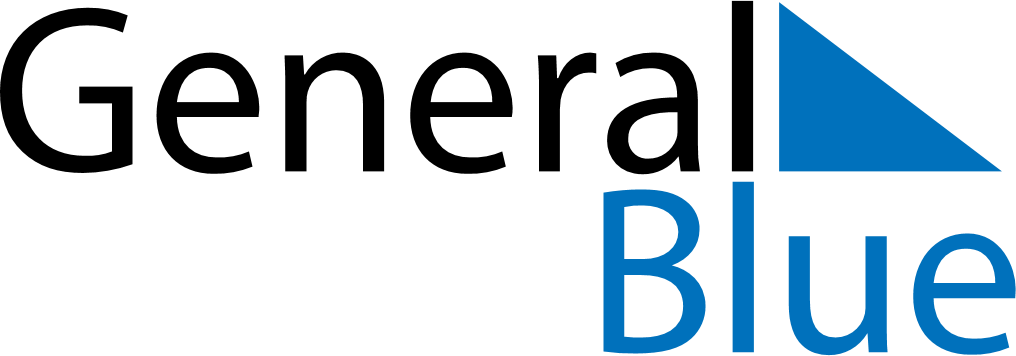 September 2027September 2027September 2027September 2027United StatesUnited StatesUnited StatesSundayMondayTuesdayWednesdayThursdayFridayFridaySaturday1233456789101011Labor Day121314151617171819202122232424252627282930